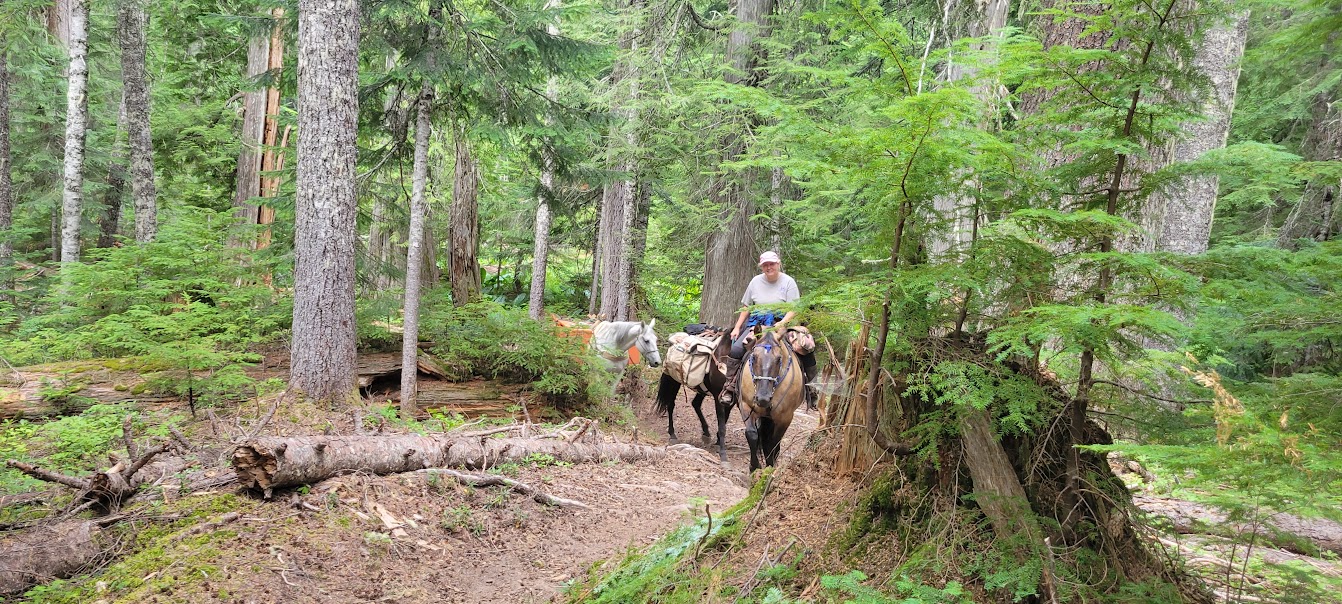 BACK COUNTRY HORSEMEN OF WASHINGTON              LEWIS COUNTY CHAPTERREGIONAL WORK PARTY-GIFFORD PINCHOT NATIONAL FOREST    CARLTON CREEK TRAIL – SODA SPRINGS HORSE CAMPDATES- MONDAY JULY 17TH – SUNDAY JULY 23RD, 2023PRE-REGISTER ON-LINE @ BCHW.ORGCAMPING AREA IS LIMITED. DRY CAMP & STREAM FOR HORSEWATERING. BRING YOUR OWN WATER.For more info contact: Tony Karniss: 360-520-5697 Email: tkarniss@gmail.comWe need volunteers for camp and trail work. Tasks include: brushing/swamping, blowdown removal (sawyers needed). There is something for everyone! Bring gloves, appropriate attire and PPE. Sawyers will need to bring their own saw PPE.Pack stock is needed. 